 		 O B  E  C      L  e  d  n  i  c  k  é       R  o  v  n  e  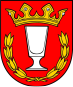  		 Námestie  slobody č. 32,  020 61  Lednické RovneNÁVRHObec Lednické Rovne v súlade s  v súlade s  § 6 ods. 1 a § 11 ods. 4 písm. g) zákona č. 369/1990 Zb. o obecnom zriadení v znení neskorších predpisov a § 28 ods. 5 a 7, § 114 ods. 6 a 7, § 140 ods. 10 a 12 zákona č. 245/2008 Z. z. o výchove a vzdelávaní a o zmene a doplnení niektorých zákonov (ďalej aj ako „školský zákon“) a zákona č. 596/2003 Z. z. o štátnej správe v školstve a školskej samospráve a o zmene a doplnení niektorých zákonovvydávaVŠEOBECNE ZÁVÄZNÉ NARIADENIE Obce Lednické Rovneč. 6/2024o výške príspevkov na čiastočnú úhradu nákladov výdavkov v školách a školských zariadeniach  v zriaďovateľskej pôsobnosti Obce Lednické Rovne  (ďalej len „VZN“)Návrh VZN:		- vyvesený na úradnej tabuli obce dňa:		28.03.2024			- zverejnený na webovom sídle obce dňa:		28.03.2024Lehota na predloženie pripomienok k návrhu VZN: do (vrátane):	08.04.2024Schválené uznesením OZ v Lednických Rovniach: Dňa              : 	Uznesenie č.: 	Vyvesené     : 	Zvesené       : 	Článok 1Účel a rozsahToto VZN bližšie upravuje práva a povinnosti rodičov alebo inej fyzickej osoby než rodičia, ktorý má dieťa zverené do osobnej starostlivosti alebo do pestúnskej starostlivosti na základe rozhodnutia súdu (ďalej len „zákonný zástupca“) navštevujúce školu alebo školské zariadenie v zriaďovateľskej pôsobnosti Obce Lednické Rovne v súlade so školským zákonom. Obec Lednické Rovne je zriaďovateľom škôl: Základná škola Eduarda Schreibera, Ul. Schreiberova 372, Lednické Rovne, Materská škola, Súhradka č. 204, Lednické Rovne.Obec Lednické Rovne je zriaďovateľom školských zariadení: Školský klub detí pri Základnej škole Eduarda Schreibera, Ul. Schreiberova 372, Lednické Rovne, Školská jedáleň pri Základnej škole Eduarda Schreibera, Ul. Schreiberova 372, Lednické Rovne, Školská jedáleň pri Materskej škole, Súhradka č. 204, Lednické RovneČlánok 2Predmet VZNPredmetom tohto VZN je: určenie výšky príspevku na čiastočnú úhradu nákladov spojených s činnosťou školského klubu v zriaďovateľskej pôsobnosti Obce Lednické Rovne a podmienky zníženia alebo odpustenia tohto príspevku, určenie výšky príspevku na čiastočnú úhradu nákladov stravného, režijných nákladov a podmienok úhrady školskej jedálni základných škôl a materských škôl v zriaďovateľskej pôsobnosti Obce Lednické Rovne a podmienky zníženia alebo odpustenia tohto príspevku, určenie výšky príspevku za pobyt dieťaťa v materských školách v zriaďovateľskej pôsobnosti Obce Lednické Rovne a podmienky zníženia alebo odpustenia tohto príspevku.Článok 3Príspevky na čiastočnú úhradu nákladov na činnosť školského klubu detíPríspevok na čiastočnú úhradu nákladov spojených s činnosťou školského klubu detí prispieva zákonný zástupca dieťaťa mesačne na jedného žiaka sumou vo výške 15,- €.Poplatok sa platí nezávisle od času a počtu dní, ktoré dieťa strávi v školskom klube detí.Článok 4Príspevok na čiastočnú úhradu nákladov stravného a režijných nákladov zariadenia školského stravovania - Školská jedáleň pre základnú školuŠkolská jedáleň, ktorej zriaďovateľom je obec, poskytuje stravovanie žiakom základných škôl za čiastočnú úhradu nákladov, ktoré uhrádza zákonný zástupca nasledovne:Finančnú zábezpeku do 15. augusta pred začiatkom školského roka na nákup potravín nedotovanej stravy vo výške 30,00€ za žiaka základnej školy, pre prípad, že zákonný zástupca včas neodhlási žiaka zo stravy, na vyrovnanie finančného rozdielu vrátenej odčerpanej dotácie na podporu výchovy k stravovacím návykom dieťaťa. Aktuálna hodnota stravnej jednotky /obed) podľa 3. finančného pásma na nákup potravín na jedno jedlo podľa vekových kategórií, tak bude uhradená z finančnej zábezpeky. Ročné zúčtovanie finančnej zábezpeky sa zrealizuje minimálne 1-krát ročne, alebo podľa jej vyčerpania.V prípade neodhlásenia zo stravy a odobratej alebo neodobratej stravy bude použitá finančná zábezpeka uvedená v bode 4 písm. a) tohto článku na uhradenie stravnej jednotky (obedu) nasledovne:- pre stravníkov od 6 – 11 rokov (žiak ZŠ) vo výške 1,70 €, - pre stravníkov od 11 – 15 rokov (žiak ZŠ) vo výške 1,90 €. Príspevok na čiastočnú úhradu režijných nákladov vo výške 2,00- € na mesiac, v ktorom žiak odobral aspoň jedno hlavné jedlo. Školská jedáleň poskytuje stravovanie za čiastočnú úhradu nákladov, ktoré uhrádza zamestnanec školy, školského zariadenia vo výške 2,40 €. Príspevok sa platí mesačne do 15-teho dňa príslušného mesiaca vopred zálohovo prevodným príkazom z bankového účtu. Článok 5Príspevok na čiastočnú úhradu nákladov stravného a režijných nákladov zariadenia školského stravovania - Školská jedáleň pre materskú školuŠkolská jedáleň poskytuje stravovanie deťom materskej škly za čiastočnú úhradu nákladov, ktoré uhrádza zákonný zástupca vo výške nákladov na nákup potravín podľa vekových kategórií stravníkov podľa 3. finančného pásma v nadväznosti na odporúčané výživové dávky: - pre stravníkov od 2 – 6 rokov (dieťa v MŠ – denné) vo výške 2,10 €, - pre stravníkov od 2 – 6 rokov (dieťa v MŠ – poldenné) vo výške 1,70 €. Školská jedáleň pre materskú školu poskytuje stravovanie za čiastočnú úhradu nákladov, ktoré uhrádza: zamestnanec školy, školského zariadenia vo výške 2,40 €.Príspevok podľa tohto článku sa platí mesačne do 10-teho dňa príslušného mesiaca bezhotovostne na bankový účet materskej školy v zriaďovateľskej pôsobnosti Obce Lednické Rovne.Článok 6Príspevok za pobyt dieťaťa v materskej školeZa pobyt dieťaťa v materskej škole prispieva zákonný zástupca na čiastočnú úhradu výdavkov materskej školy mesačne na jedno dieťa vo výške 30,00 €. Príspevok na čiastočnú úhradu výdavkov za pobyt dieťaťa v materskej škole sa zníži alebo odpustí podľa nasledovných podmienok: Celý mesačný príspevok sa odpustí, ak dieťa nedochádzalo do školy ani jeden deň v príslušnom mesiaci: v čase hlavných školských prázdnin v mesiacoch júl a august z rozhodnutia zákonného zástupcu dieťaťav čase prerušenia prevádzky školy rozhodnutím príslušného orgánu v mimoriadnej situácii, v núdzovom stave alebo výnimočnom stave v čase prerušenia prevádzky školy na základe rozhodnutia zriaďovateľa z dôvodov podľa § 150a ods. 2 školského zákona., z dôvodu choroby alebo rodinných dôvodov, preukázateľným spôsobom (lekárske potvrdenie pri chorobe, čestné vyhlásenie pri rodinných dôvodoch)Suma mesačného príspevku sa zníži o 50%, ak z dôvodov uvedených v ods. 3 písm. a) v bodoch i) až iii) tohto článku dieťa nedochádzalo do školy v príslušnom mesiaci 11 a viac pracovných dní.Článok 7Záverečné ustanoveniaToto VZN bolo schválené obecným zastupiteľstvom dňa ............... uznesením č. ................Toto VZN nadobúda účinnosť 15-tym dňom od vyvesenia.Dňom nadobudnutia účinnosti tohto VZN sa ruší VZN obce Lednické Rovne č. 7/2023 zo dňa 18.04.2023.Zmeny a doplnky tohto nariadenia sa môžu vykonať prijatím nového všeobecne záväzného nariadenia k pôvodnému nariadeniu.V Lednických Rovniach, dňa ...................... 							   _________________________								Mgr. Marian Horečný 								      starosta obce 